ҠАРАР						                             	РЕШЕНИЕ07 август 2018 йыл    	               № 162 а             07 августа 2018 годаОб утверждении Положения о порядке проведения конкурса на замещение должности муниципальной службы в сельском поселении Кшлау-Елгинский сельсовет муниципального района  Аскинский район Республики БашкортостанВ соответствии со статьей 17 Федерального закона «О муниципальной службе в Российской Федерации», в целях приведения нормативных правовых актов Сельского поселения Кшлау-Елгинский сельсовет муниципального района Аскинский район Республики Башкортостан в соответствие с действующим законодательством, рассмотрев протест прокуратуры Аскинского района от 30.07.2018 года № 4д-2018,  Совет сельского поселения Кшлау-Елгинский сельсовет муниципального района Аскинский район Республики Башкортостан решил:1.Утвердить Положение о порядке проведения конкурса на замещение должности муниципальной службы в сельском поселении Кшлау-Елгинский сельсовет муниципального район Аскинский район Республики Башкортостан согласно приложению к настоящему решению. 2. Признать утратившим силу решение Совета сельского поселения Кшлау-Елгинский сельсовет муниципального района  Аскинский район РБ № 11 от 19.06.2008 г. «Об утверждении положения о порядке проведения конкурса на замещение вакантной должности муниципальной службы в сельском поселении  Кшлау-Елгинский сельсовет муниципального района Аскинский район Республики Башкортостан».  3. Настоящее решение обнародовать на информационном стенде администрации и опубликовать на официальном сайте сельского поселения: www.kshlau-elga04sp.ru   4. Настоящее решение вступает в силу со дня официального обнародования. Глава сельского поселения Кшлау-Елгинский сельсовет муниципального  района Аскинский районРеспублики БашкортостанФ.В.Сафин  Приложение к решению Совета СП Кшлау-Елгинский сельсоветмуниципального района Аскинский  районРеспублики Башкортостанот 07 августа 2018 №162 а ПОЛОЖЕНИЕо порядке проведения конкурса на замещение должности муниципальной службы в сельском поселении Кшлау-Елгинский сельсовет муниципального районаАскинский район Республики Башкортостан1. Общие положения1.1. Настоящим Положением в целях реализации статьи 17 Федерального закона от 2 марта 2007 года № 25-ФЗ «О муниципальной службе в Российской Федерации» (далее – Федеральный закон) определяются порядок и условия проведения конкурса на замещение должности муниципальной службы в сельском поселении Кшлау-Елгинский сельсовет.1.2. Основными задачами проведения конкурса являются:- обеспечение права граждан Российской Федерации на равный доступ к муниципальной службе;- обеспечение права муниципальных служащих на должностной рост на конкурсной основе;-   формирование кадрового резерва;-   совершенствование работы по подбору и расстановке кадров.1.3. Конкурс в органе местного самоуправления объявляется по решению главы сельского поселения при наличии вакантной должности муниципальной службы.1.4.  Конкурс не проводится:-   при заключении срочного трудового договора;- при назначении на должности муниципальной службы муниципального служащего (гражданина), состоящего в кадровом резерве, сформированном на конкурсной основе;- при переводе муниципального служащего на иную должность муниципальной службы в случае невозможности в соответствии с медицинским заключением исполнения им должностных обязанностей по замещаемой должности муниципальной службы;- при переводе муниципального служащего на иную должность муниципальной службы в случае сокращения замещаемой им должности, реорганизации, ликвидации органа местного самоуправления или изменения его структуры;- в случае назначения на должность муниципальной службы во вновь образованном подразделении органа местного самоуправления;- при назначении на отдельные должности муниципальной службы, исполнение должностных обязанностей по которым связано с использованием сведений, составляющих государственную тайну;- при назначении на должности муниципальной службы, относящиеся к младшей группе должностей муниципальной службы (перечень должностей муниципальной службы в администрации сельского поселения Кшлау-Елгинский сельсовет муниципального района Аскинский район Республики Башкортостан, на замещение которых не требуется проведение конкурса — приложение № 1).1.5. Право на участие в конкурсе на замещение вакантной муниципальной должности имеют граждане Российской Федерации, достигшие 18-летнего возраста, но не старше 65 лет (предельного возраста, установленного для замещения должности муниципальной службы), владеющие государственным языком Российской Федерации и соответствующие квалификационным требованиям, установленным в соответствии с Федеральным законом для замещения должностей муниципальной службы, при отсутствии обстоятельств, указанных в статье 13Федерального закона в качестве ограничений, связанных с муниципальной службой.Муниципальный служащий вправе на общих основаниях участвовать в конкурсе независимо от того, какую должность он замещает на период проведения конкурса.2. Конкурсная комиссия2.1. Порядок проведения конкурса на замещение должности муниципальной службы устанавливается муниципальным правовым актом, принимаемым представительным органом муниципального образования. Порядок проведения конкурса должен предусматривать опубликование его условий, сведений о дате, времени и месте его проведения, а также проекта трудового договора не позднее чем за 20 дней до дня проведения конкурса. Общее число членов конкурсной комиссии в муниципальном образовании и порядок ее формирования устанавливаются представительным органом муниципального образования. В случае проведения конкурса на замещение должности руководителя территориального органа местной администрации, на который возлагается осуществление части полномочий местной администрации в сельских населенных пунктах, расположенных в поселении, порядок формирования конкурсной комиссии в муниципальном образовании должен предусматривать включение в число ее членов кандидатур, выдвинутых сходом граждан в каждом из этих сельских населенных пунктов. 2.2. В состав конкурсной комиссии входят Глава сельского поселения, уполномоченные им муниципальные служащие Администрации сельского поселения, представители общественных организаций (по согласованию), специалисты Администрации муниципального района по вопросам, связанным с муниципальной службой (по согласованию).2.3. К работе комиссии могут быть привлечены независимые эксперты. Их оценка качеств кандидата является одним из аргументов, характеризующих кандидата. В качестве независимых экспертов могут выступать представители научных и образовательных учреждений, государственных органов Республики Башкортостан.2.4. Состав конкурсной комиссии формируется таким образом, чтобы была исключена возможность возникновения конфликтов интересов, которые могли бы повлиять на принимаемые конкурсной комиссией решения.2.5. Общее число членов конкурсной комиссии должно составлять не менее 5 человек.2.6. Конкурсная комиссия состоит из председателя, заместителя председателя, секретаря и членов комиссии.2.7. Количественный и персональный состав конкурсной комиссии утверждается главой сельского поселения.2.8. Заседание конкурсной комиссии считается правомочным, если на нем присутствует не менее двух третей от общего числа ее членов. Решения конкурсной комиссии по результатам проведения конкурса принимаются открытым голосованием простым большинством голосов ее членов, присутствующих на заседании.При равенстве голосов решающим является голос председателя конкурсной комиссии.2.9.  Решение конкурсной комиссии принимается в отсутствие кандидата и является основанием для назначения его на вакантную должность муниципальной службы либо отказа в таком назначении.2.10. Результаты голосования конкурсной комиссии оформляются протоком, которое подписывается председателем, заместителем председателя, секретарем и членами комиссии, принявшими участие в заседании.2.11. Организация и обеспечение работы конкурсной комиссии возлагается на Администрацию сельского поселения.3. Порядок проведения конкурса3.1. Конкурс проводится в два этапа.       На первом этапе конкурса объявление о приеме документов для участия в конкурсе подлежит опубликованию не менее, чем в одном периодическом издании  и  размещению на официальном сайте Администрации сельского поселения Кшлау-Елгинский сельсовет муниципального района Аскинский район Республики Башкортостан не позднее, чем за 30 дней до дня проведения конкурса. В публикуемом объявлении о приеме документов для участия в конкурсе указываются наименование вакантной должности муниципальной службы; квалификационные требования, предъявляемые к гражданину, претендующему на замещение вакантной муниципальной должности; место и время приема документов, подлежащих представлению в соответствии с пунктом 3.3 настоящего Положения; указываются конкурсные процедуры, с помощью которых будет производиться оценка профессиональных и личностных качеств кандидатов; проект трудового договора;  срок, до истечения которого принимаются указанные документы; сведения о дате, времени и месте проведения конкурса, сведения об источнике подробной информации о конкурсе (телефон, факс, электронный адрес официального сайта Администрации  сельского поселения Кшлау-Елгинский сельсовет муниципального района Аскинский район Республики Башкортостан).На официальном сайте Администрации сельского поселения Кшлау-Елгинский сельсовет муниципального района Аскинский район Республики Башкортостан размещается следующая информация о конкурсе: наименование вакантной должности муниципальной службы; требования, предъявляемые к гражданину, претендующему на замещение вакантной муниципальной должности; условия прохождения муниципальной службы; место и время приема документов; срок, до истечения которого принимаются указанные документы;  сведения о дате, времени и месте проведения конкурса, проект трудового договора; указываются конкурсные процедуры, с помощью которых будет производиться оценка профессиональных и личностных качеств кандидатов, другие информационные материалы.3.2. Срок предоставления документов для участия в конкурсе составляет не менее 20 дней с момента опубликования объявления  о проведении конкурса в средствах массовой информации.3.3. Гражданин, претендующий на замещение вакантной муниципальной должности, представляет в конкурсную комиссию лично следующие документы в полном объеме:1) заявление с просьбой о поступлении на муниципальную службу и замещении должности муниципальной службы;2) собственноручно заполненную и подписанную анкету по форме, установленной уполномоченным Правительством Российской Федерации федеральным органом исполнительной власти;(в ред. Федерального закона от 23.07.2008 N 160-ФЗ)(см. текст в предыдущей редакции)3) паспорт;4) трудовую книжку, за исключением случаев, когда трудовой договор (контракт) заключается впервые;5) документ об образовании;6) страховое свидетельство обязательного пенсионного страхования, за исключением случаев, когда трудовой договор (контракт) заключается впервые;7) свидетельство о постановке физического лица на учет в налоговом органе по месту жительства на территории Российской Федерации;8) документы воинского учета - для граждан, пребывающих в запасе, и лиц, подлежащих призыву на военную службу;9) заключение медицинской организации об отсутствии заболевания, препятствующего поступлению на муниципальную службу;10) сведения о доходах за год, предшествующий году поступления на муниципальную службу, об имуществе и обязательствах имущественного характера;10.1) сведения, предусмотренные статьей 15.1 Федерального закона №25-ФЗ «О муниципальной службе в российской Федерации»;11) иные документы, предусмотренные федеральными законами, указами Президента Российской Федерации и постановлениями Правительства Российской Федерации. Подлинники документов после сверки их с копиями возвращаются гражданину в день их представления.3.4. Прием и регистрация документов, проверка их на соответствие требованиям действующего законодательства и настоящего Положения осуществляется секретарем конкурсной комиссии, а в его отсутствие – одним из членов конкурсной комиссии.3.5. Сведения, представленные гражданином в соответствии с настоящим Положением, могут подвергаться проверке в установленном федеральными законами порядке. В случае установления в ходе проверки обстоятельств, препятствующих поступлению гражданина на муниципальную службу, он информируется в письменной форме Главой сельского поселения о причинах отказа в участии в  конкурсе  в  течении 3 дней с момента  установления  обстоятельств,  препятствующих  гражданину  (муниципальному  служащему)  принимать  участие  в  конкурсе,  но  не  позднее  25  дней  со  дня  объявления  о  проведении  конкурса.  3.6. Несвоевременное представление документов, представление их не в полном объёме или с нарушением правил оформления являются основанием для отказа гражданину в допуске к участию  в  конкурсе,  о  чём  гражданину  сообщается  в  письменной  форме  в  течении  3  дней  с момента  подачи  документов.   3.7. Глава сельского поселения не позднее чем за 7 дней до начала второго этапа конкурса направляет сообщения о дате, месте и времени его проведения гражданам (муниципальным служащим), допущенным к участию в конкурсе.3.8. На втором этапе.Конкурсная комиссия в назначенный день конкурса на основании представленных документов об образовании, прохождении муниципальной службы, осуществлении другой трудовой деятельности, а также на основании результатов проверки, проведенной в соответствии с п.3.5. настоящего Положения, принимает решение о допуске или недопуске граждан, претендующих на замещение вакантной муниципальной должности, к участию в конкурсе. Гражданин не допускается к участию в конкурсе в связи с его несоответствием квалификационным требованиям к вакантной должности муниципальной службы, в связи с ограничениями, установленными действующим законодательством о муниципальной службе для поступления на муниципальную службу и ее прохождения, а также в случае установления в процессе проверки обстоятельств, препятствующих поступлению гражданина на муниципальную службу.Указанный гражданин информируется в письменной форме о причинах отказа в участии в конкурсе.Гражданин, не допущенный к участию в конкурсе, вправе обжаловать это решение в соответствии с действующим законодательством.Кандидаты на замещение вакантной должности муниципальной службы оцениваются конкурсной комиссией на основе представленных документов об образовании, прохождении муниципальной службы, осуществлении другой трудовой деятельности, а также на основе конкурсных процедур с использованием не противоречащих действующему законодательству методов оценки профессиональных и личностных качеств кандидатов, включая индивидуальное собеседование, анкетирование, проведение групповых дискуссий, написание реферата или тестирование по вопросам, связанным с выполнением должностных обязанностей по вакантной должности муниципальной службы, на замещение которой претендуют кандидаты, оценивает их знания, навыки и умения (профессиональные качества) и личностные качества.Индивидуальное собеседование – собеседование проводится после тщательного изучения документов, представленных кандидатом. Результат собеседования должен дополнить данные, содержащиеся в документах, представленных кандидатом.Написание реферата – изложение каждым кандидатом своей программы работы в случае его назначения на вакантную должность муниципальной службы. Для сопоставления кандидатам ставятся одинаковые вопросы, касающиеся будущей работы.При наличии трех и более кандидатов возможно проведение групповых дискуссий, суть которых заключается в свободной беседе с кандидатами по теме их будущей работы и выборе наиболее активных, самостоятельных, информированных, логично мыслящих людей.Тестирование – ответы кандидатами на вопросы, связанные с выполнением должностных обязанностей, с целью определения их профессиональных, организаторских и личностных качеств.При оценке профессиональных и личностных качеств кандидатов конкурсная комиссия исходит из соответствующих квалификационных требований к вакантной должности муниципальной службы и других положений должностной инструкции, а также иных положений, установленных действующим законодательством о муниципальной службе.3.9. Конкурс проводится при наличии не менее двух кандидатов и заключается в оценке профессионального уровня кандидатов на замещение вакантной должности муниципальной службы, их соответствия квалификационным требованиям к этой должности.3.10. По результатам конкурса издается распоряжение администрации сельского поселения о назначении победителя конкурса на вакантную должность муниципальной службы, с победителем конкурса заключается трудовой договор.3.11. Если в результате проведения конкурса не были выявлены кандидаты, отвечающие квалификационным требованиям к вакантной должности муниципальной службы, на замещение которой  был объявлен конкурс, представитель нанимателя (работодатель) вправе принять решение о проведении повторного конкурса.3.12. Кандидатам, участвовавшим в конкурсе, сообщается о результатах конкурса в письменной форме не позднее двух недель со дня его завершения. Информация о результатах конкурса размещается на официальном сайте Администрации сельского поселения Кшлау-Елгинский сельсовет муниципального района Аскинский район Республики Башкортостан.3.13. Документы граждан, не допущенных к участию в конкурсе, и кандидатов, участвовавших в конкурсе, могут быть им возвращены по письменному заявлению в течение трех лет со дня завершения конкурса. До истечения этого срока документы хранятся в архиве, после чего подлежат уничтожению.3.14. Кандидат вправе обжаловать решение конкурсной комиссии в соответствии с действующим законодательством.Приложение № 1к решению Совета сельского поселения Кшлау-Елгиский сельсовет муниципального района Аскинский районРеспублики Башкортостанот 07 августа 2018 г. № 162 а Перечень должностей муниципальной службыв администрации сельского поселения Кшлау-Елгинский сельсовет муниципального района Аскинский районРеспублики Башкортостан,на замещение которых не требуется проведение конкурса1. Младшие должности муниципальной службы:Специалист 1 категории Приложение № 2 к Положению о порядке проведения конкурса на замещение вакантной должности муниципальной службыЗАЯВЛЕНИЕЯ, _____________________________________________________________________,             (фамилия, имя, отчество)желаю принять участие в конкурсе на замещение вакантной должности муниципальной  службы ______________________________________________________________________.                                            (наименование должности)Настоящим подтверждаю, что я являюсь гражданином Российской Федерации (гражданином иностранного государства – участника международного договора Российской Федерации, в соответствии с которым иностранные граждане имеют право находится на муниципальной службе), дееспособен, владею государственным языком Российской Федерации и соответствую квалификационными требованиями, установленным действующим законодательством о муниципальной службе к указанной вакантной должности муниципальной службы.Сведения, содержащиеся в документах, представляемых мной для участия в данном конкурсе, соответствуют действительности, а сами документы не являются подложными.Не имею возражений против проведения проверки сведений, представляемых мной в конкурсную комиссию.______________                                                                                __________________           (дата)                                                                                (подпись)Башҡортостан РеспубликаһыАСҠЫН РАЙОНЫ МУНИЦИПАЛЬ РАЙОНЫНЫҢ ҠЫШЛАУЙЫЛГА АУЫЛ СОВЕТЫ    АУЫЛ БИЛӘМӘҺЕ   СОВЕТЫ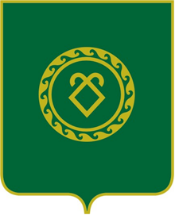                               СОВЕТ СЕЛЬСКОГО ПОСЕЛЕНИЯКШЛАУ-ЕЛГИНСКИЙ СЕЛЬСОВЕТМУНИЦИПАЛЬНОГО РАЙОНААСКИНСКИЙ РАЙОНРеспублики Башкортостан 